ฤ      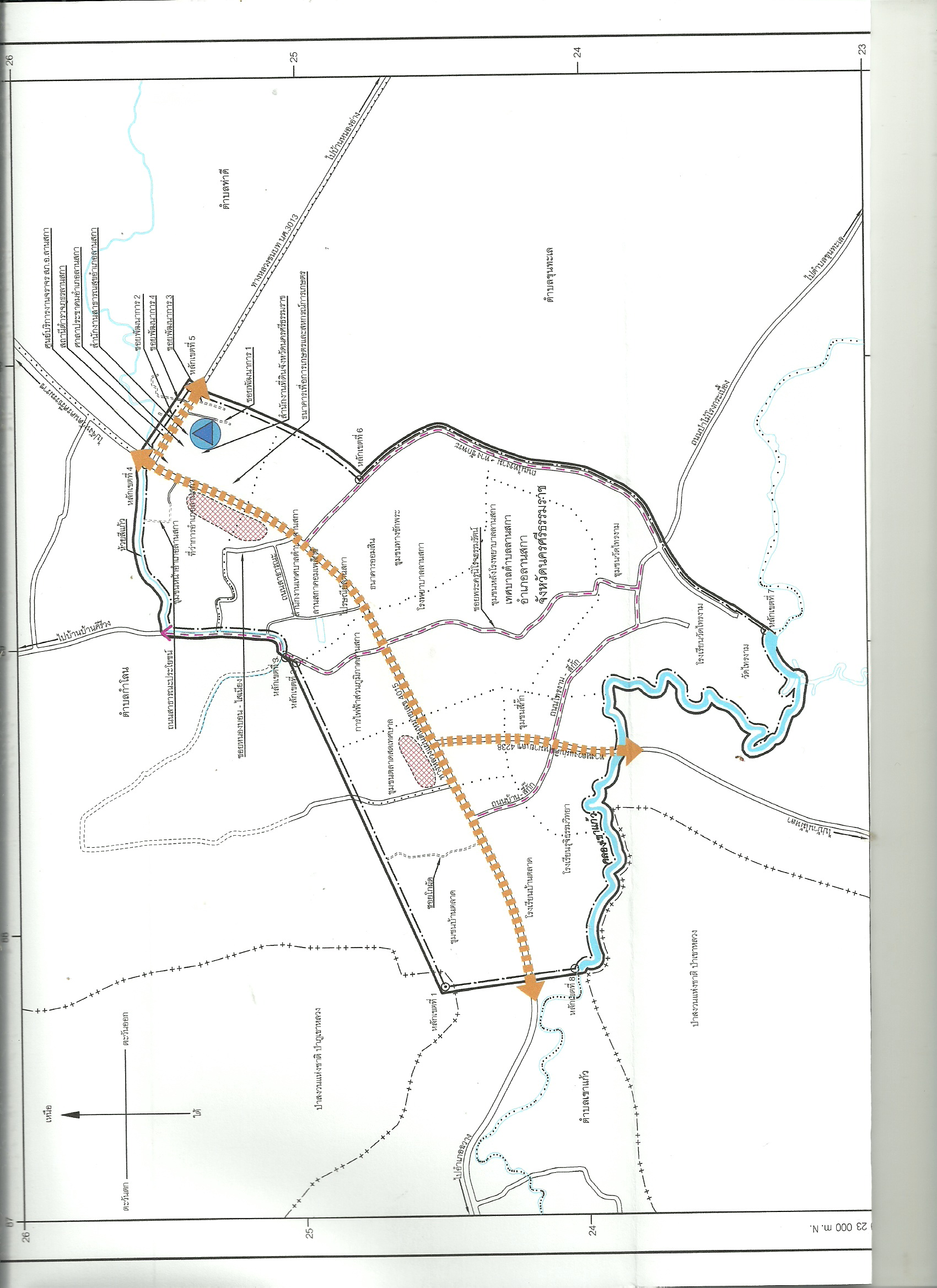 